ПОРТФОЛИО ВЫПУСКНИКА ФАКУЛЬТЕТА ТОВІ. Общие сведения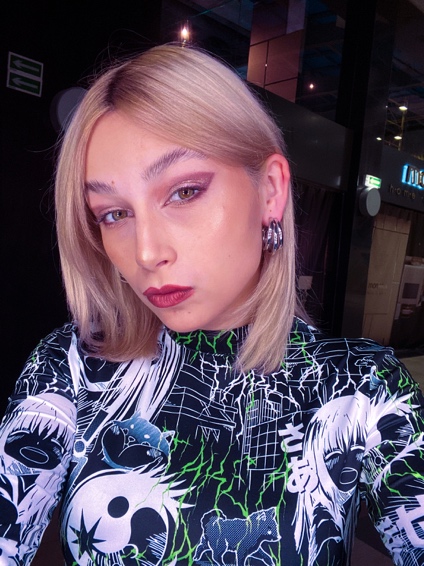 ІІ. Результаты обученияІІІ. СамопрезентацияФамилия, имя, отчество   Керсновская Анна ЮрьевнаДата рождения/гражданство21.09.1999/Республика БеларусьФакультетТехнология Органических ВеществСпециальностьХимическая технология органических веществ, материалов и изделийСемейное положениеНе замужем Место жительства (указать область, район, населенный пункт)Минская область, г.МинскE-mailhannakersnouskaya@gmail.comСоциальные сети (ID)*https://www.linkedin.com/in/анна-керсновская-050538200/Моб.телефон/Skype*+375336104233Основные дисциплины по специальности, изучаемые в БГТУ1. Химия и технология основного органического и нефтехимического синтеза.Основные дисциплины по специальности, изучаемые в БГТУ2. Химическая технология исходных веществ для органического синтеза.Основные дисциплины по специальности, изучаемые в БГТУ3. Теория химико-технологических процессов органического синтеза.Основные дисциплины по специальности, изучаемые в БГТУ4. Процессы и аппараты химической технологии.Основные дисциплины по специальности, изучаемые в БГТУ5. Общая химическая технология.Основные дисциплины по специальности, изучаемые в БГТУ6. Моделирование и оптимизация химико-технологических процессов.Основные дисциплины по специальности, изучаемые в БГТУ7. Оборудование и основы проектирования предприятий органическогосинтеза.Основные дисциплины по специальности, изучаемые в БГТУ8. Химия и технология переработки нефти и газа.Основные дисциплины по специальности, изучаемые в БГТУ9. Вторичные виды сырья в технологии органического синтеза.Дисциплины курсового проектирования1. Прикладная механика.Дисциплины курсового проектирования2. Процессы и аппараты химической технологии.Дисциплины курсового проектирования3. Организация производства и основы управления предприятием.Средний балл за весь период обучения7.4Места прохождения практикиОАО «Нафтан»ОАО «Завод горного воска»Владение иностранными языками (подчеркнуть необходимое, указать язык); наличие международных сертификатов, подтверждающих знание языка: ТОЕFL, FСЕ/САЕ/СРЕ, ВЕС и т.д.начальный;элементарный;средний (английский)продвинутый; свободное владение.Дополнительное образование (курсы, семинары, стажировки, владение специализированными компьютерными программами и др.)Владение специализированными компьютерными программами:– офисный пакет приложений Microsoft Office;– КОМПАС-3D.Базовое владение:– Mathcad;– AutoCAD;– UniSim Design 450.Курсы английского языкаЖизненные планы, хобби и сфера деятельности, в которой планирую реализоватьсяПланирую работать в области нефтепереработки и основного органического синтеза, совершенствовать свои знания, стать востребованным высококвалифицированным специалистом. Хобби: искусство, спорт, путешествия.Желаемое место работы (область/город/предприятие и др.)г. Минск ОАО «Белгорхимпром», ИП «Лукойл-Белоруссия», ЗАО «Витекс» и СП «БЕЛИТА», РУП «Белмедпрепараты», Национальная авиакомпания РБ, Государственный комитет судебных экспертиз Республики Беларусь